The Housing Board 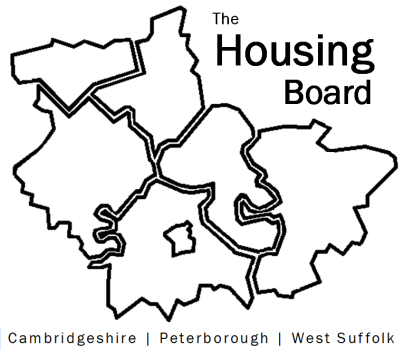 Cambridgeshire | Peterborough | West SuffolkMeeting from 10:30 to 12:00, Friday 18 December 2020To be held online via Microsoft Teams: please open the meeting invite to click on the linkThe Housing Board Cambridgeshire | Peterborough | West SuffolkMeeting from 10:30 to 12:00, Friday 18 December 2020To be held online via Microsoft Teams: please open the meeting invite to click on the linkThe Housing Board Cambridgeshire | Peterborough | West SuffolkMeeting from 10:30 to 12:00, Friday 18 December 2020To be held online via Microsoft Teams: please open the meeting invite to click on the linkThe Housing Board Cambridgeshire | Peterborough | West SuffolkMeeting from 10:30 to 12:00, Friday 18 December 2020To be held online via Microsoft Teams: please open the meeting invite to click on the linkA G E N D AA G E N D AA G E N D AA G E N D AItemItemLeadWelcome/apologiesActions of previous meeting to approve, and matters arising.  
Meeting papers available at www.cambridgeshireinsight.org.uk/housingboardWelcome/apologiesActions of previous meeting to approve, and matters arising.  
Meeting papers available at www.cambridgeshireinsight.org.uk/housingboard
Suzanne HemingwayHousing Related Support?Housing Related Support?Lisa SparksNot sure of title, Data Collection?Not sure of title, Data Collection?Oliver MorleyWhat Works Forum
Feedback from the Sub Regional Homeless meeting discussionWhat Works Forum
Feedback from the Sub Regional Homeless meeting discussion
Jon CollenDiamond Affordability Analysis
Maybe at February review meeting instead?Diamond Affordability Analysis
Maybe at February review meeting instead?Sue BeecroftSupported Housing Schemes - people with disabilities, homeless, etc.
Maybe at February review meeting instead?Supported Housing Schemes - people with disabilities, homeless, etc.
Maybe at February review meeting instead?Sue BeecroftUpdatesMAIC statsSHMA progress (now called Housing Requirement Study)Sub Regional budgetHousing Related Support ?UpdatesMAIC statsSHMA progress (now called Housing Requirement Study)Sub Regional budgetHousing Related Support ?
Sue Beecroft


Lisa SparksAOBAOB2021 meeting dates (10am – 12 noon):  5 February 2021 – review/planning                       
5 March                                                              
2 April                                                                 
7 May
4 June
2 July

6 August
3 September
1 October
5 November
3 December

6 August
3 September
1 October
5 November
3 December